ประกาศองค์การบริหารส่วนตำบลกอตอตือร๊ะเรื่อง  ประกาศรายชื่อผู้มีสิทธิ์สอบและกำหนด  วัน  เวลา   สถานที่สอบพนักงานจ้างตามภารกิจ  ตำแหน่ง  ผู้ช่วยเจ้าพนักงานพัฒนาชุมชน (สังกัดสำนักปลัด อบต.)…………………………………………………….		ตามที่องค์การบริหารส่วนตำบลกอตอตือร๊ะ ได้ประกาศรับสมัครสอบเพื่อสรรหาและเลือกสรรบุคคล เพื่อบรรจุแต่งตั้งเป็นพนักงานจ้างตามภารกิจ ตำแหน่ง ผู้ช่วยเจ้าพนักงานพัฒนาชุมชน สังกัดสำนักปลัด อบต. ระหว่างวันที่  ๒๕  มกราคม  ๒๕๖๕  ถึงวันที่  ๔  กุมภาพันธ์  ๒๕๖๕นั้น		บัดนี้ได้สิ้นสุดระยะเวลารับสมัครแล้ว องค์การบริหารส่วนตำบลกอตอตือร๊ะ จึงขอประกาศรายชื่อ         ผู้มีสิทธิ์สอบและกำหนด วัน เวลา สถานที่สอบ ดังนี้	ผู้มีสิทธิ์สอบพนักงานตามภารกิจ ตำแหน่ง ผู้ช่วยเจ้าพนักงานธุรการวัน  เวลา   สถานที่สอบ    จึงประกาศมาเพื่อทราบโดยทั่วกันประกาศ  ณ  วันที่  ๗  เดือน กุมภาพันธ์  พ.ศ. ๒๕๖๕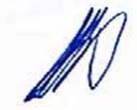                                                   (นายมามะ    มาโซ)	                นายกองค์การบริหารส่วนตำบลกอตอตือร๊ะลำดับที่ชื่อ-สกุลหมายเหตุ๐๐๑นางสาวมัสลีนา  ดอนิวัน/เดือน/ปีเวลาสอบวิธีการสอบแข่งขันสถานที่สอบ๙ กุมภาพันธ์  ๒๕๖๕๐๙.๐๐ – ๑๐.๐๐ น.๑๐.๐๐ – ๑๑.๐๐ น.๑๓.๐๐ น.๑๔.๐๐ น.- ทดสอบภาคความรู้ความสามารถทั่วไป(สอบข้อเขียนปรนัย)- ทดสอบภาคความรู้ความสามารถเฉพาะตำแหน่ง(สอบข้อเขียนปรนัย)- ประกาศรายชื่อผู้สอบผ่านภาค ก และภาค ข - ทดสอบภาคความเหมาะสมกับตำแหน่ง       (สอบสัมภาษณ์)ห้องประชุมองค์การบริหารส่วนตำบลกอตอตือร๊ะชั้น ๒